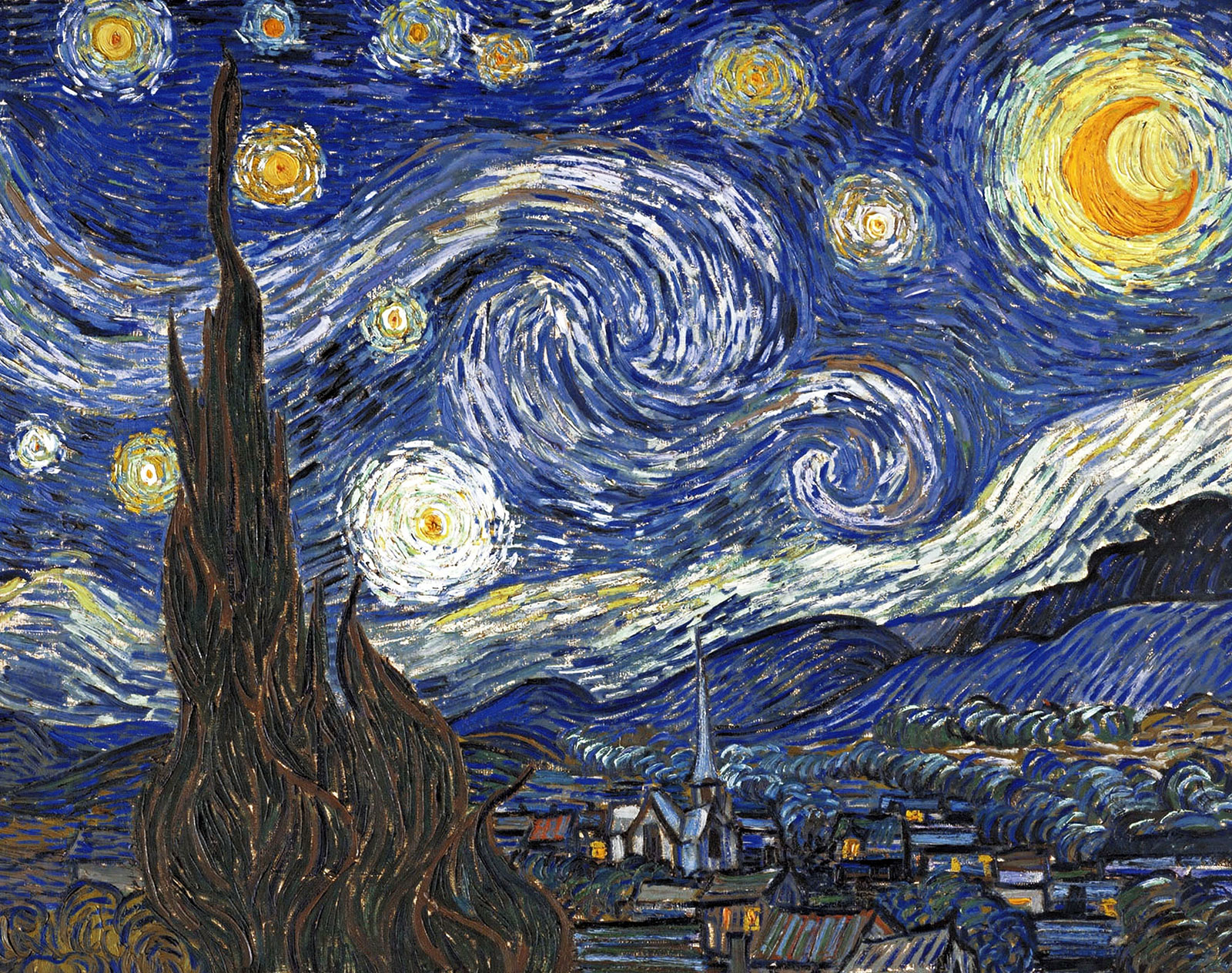 Van Gogh’s Starry night